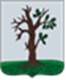 Российская ФедерацияБРЯНСКАЯ ОБЛАСТЬСОВЕТ НАРОДНЫХ ДЕПУТАТОВ СТАРОДУБСКОГО МУНИЦИПАЛЬНОГО ОКРУГАРЕШЕНИЕОт «22» марта 2022 г.  №  205  г. СтародубО предоставлении части нежилого помещения в безвозмездное пользование МБУК «Стародубский центральный Дом культуры»  В соответствии со ст. 51 Федерального закона от 06.10.2003 № 131-ФЗ  «Об общих принципах организации местного самоуправления в Российской Федерации», п. 3 ч. 1 ст. 17.1 Федерального закона от 26.07.2006  г. № 135-ФЗ «О защите конкуренции», п. 7.4. положения «О владении, пользовании и распоряжении муниципальным имуществом муниципального образования городской округ «Город Стародуб»», утвержденного решением Совета народных депутатов города Стародуба от 30.12.2009 №128 (в ред. от 28.09.2020 №187), на основании письма и.о. директора МБУК «Стародубский центральный Дом культуры» от 04.03.2022 г. №18, Совет народных депутатов Стародубского муниципального округа решил:1. Предоставить в безвозмездное пользование  муниципальному бюджетному учреждению культуры «Стародубский центральный Дом культуры» для организации рабочих мест сотрудников центрального дома культуры без возмещения расходов за коммунальные услуги на неопределенный срок часть нежилого помещения с кадастровым номером 32:23:0400801:162, расположенного по адресу: Брянская область, г. Стародуб, ул. Свердлова, д. 4, площадью 42,9 кв.м., этаж 2, номер на поэтажном плане 4. 2. Настоящее решение вступает в силу с момента его официального опубликования.Глава Стародубского муниципального округа						     Н.Н. Тамилин